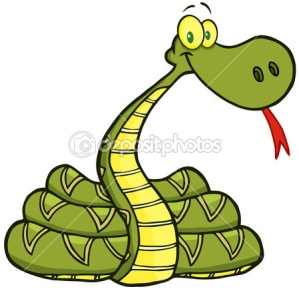 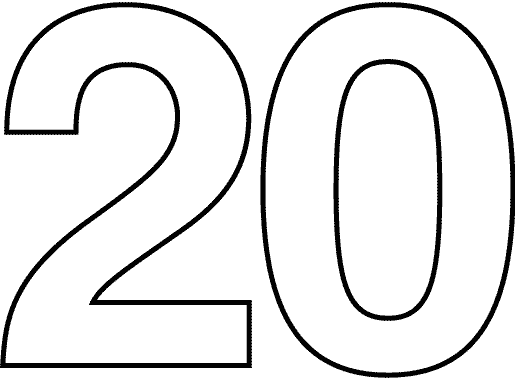 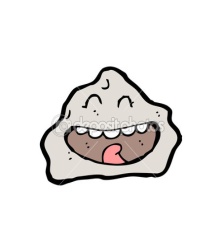 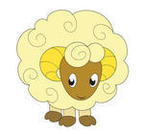 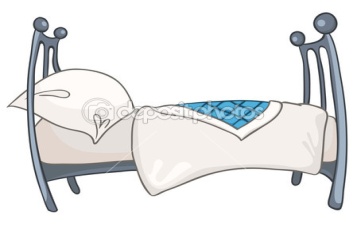 y..l..n   y..rm..    ka..a   ko..un   y..t..k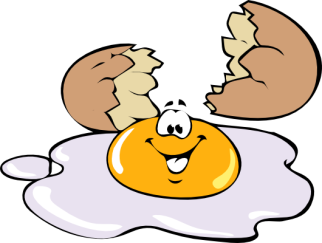 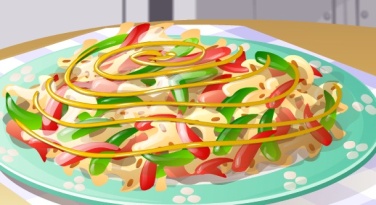 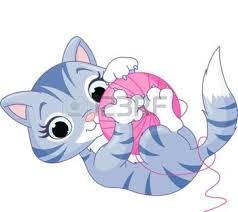 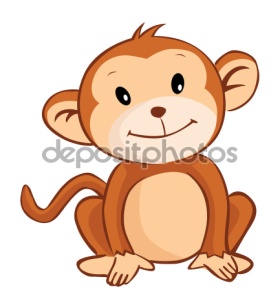 y..m..r..a   y..m..k      y..m..k   ma..m..n	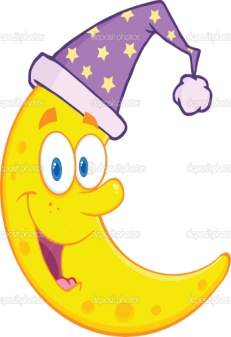 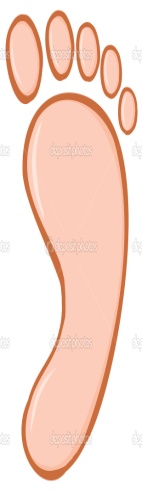 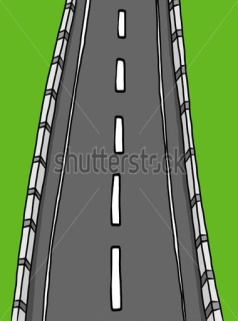 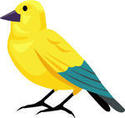 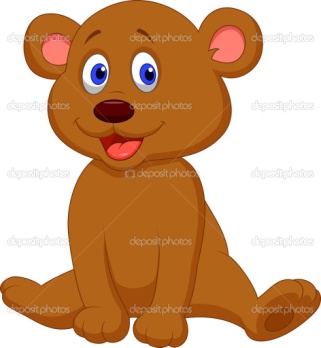  y..l        a..ı     a..ak    a..     k..n..r..a                             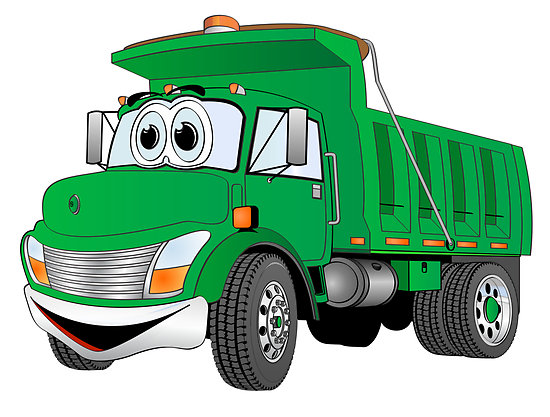 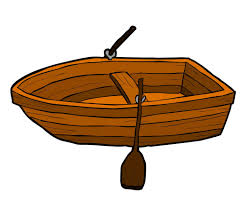 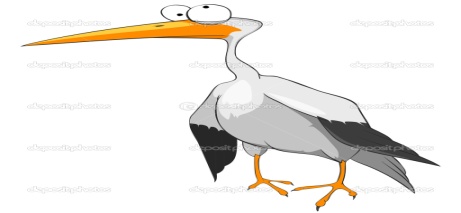 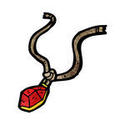   k..l..e         l..yle..    k..m..on    ka..ık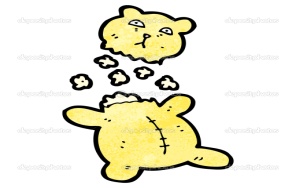 y..rt..k